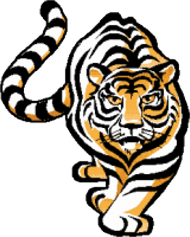 School Site Council (S.S.C.)Minutes: Parent ElectionMonday, October 12, 20153:00 pm AuditoriumWelcome/Call to Order 	Ms. PennicookeMs. Pennicooke called the meeting to order at 3:07 pm.Flag Salute 	Ms. PennicookeMs. Pennicooke led the parents and SSC members in the flag salute.Principal’s Update	Ms. PennicookeMs. Pennicooke addressed topics such as parent involvement opportunities, concerns regarding behaviors on the bus, school banked time on Tuesdays and the extension of the school day, and her focus on keeping a safe and secure campus.Public Comment	PublicThere was no public comment.Previous Buisness-Brief review of the Orientation	Mrs. Javelosa*  Purpose and function of council*  Roles and responsibilities of members*  Question and answer sessionMrs. Javelosa reviewed the make-up of the SSC and introduced the current, present members. She reviewed the purpose and function of the SSC, the roles and responsibilities of its members, and the impact on student achievement that the council can have. She explained that there are two current parent vacancies, but another parent has expressed that she will be resigning.  We would be voting for two members and two alternates.-Parent Election for parent members of the committeeMrs. Javelosa announced two vacancies on the parent side of the SSC. Four parents self-nominated: Davonne Howard, Ken Brooks, Luz Ortiz, and Elizabeth Belay. Nominees were given a minute each to speak and introduce themselves. Ballots were passed out to all present parents with instructions to vote by listing three names.Ms. Markalian, current SSC member and Mrs. Javelosa counted the ballots charted the results in view of all who were present.After tallying the results, Davonne Howard received 21 votes and Elizabeth Belay received 20 votes. By simple majority, they become our new SSC members. With 18 votes, Luz Ortiz will be our 1st alternate while Ken Brooks with 17 votes becomes our 2nd alternate.Ms. Pennicooke and Mrs. Javelosa congratulated and welcomed our new members.New Business	Mrs. JavelosaIn the interest of time, Ms. Pennicooke asked that we move the election of officers to our next meeting on Monday, November 9th 2015.-Election of OfficersPostponed-Officer trainingPostponedAnnouncementsThere were no announcementsAdjournmentMeeting was adjourned at 4:05 pm.Our next meeting will be Monday, November 9, 2015 at 3:00 in the Library.Consejo del Plantel Educativo (S.S.C.)Acta: Elección de PadresLunes, 12 de octubre, 201515:00 en el auditorioBienvenida/Apertura de la reunión	Ms. PennicookeSra. Pennicooke hizo la llamada al orden a las 3:07 pm.Saludo a la Bandera	Ms. PennicookeSra. Pennicooke encabezo el saludo a la bandera.Mensaje de la directora	Ms. PennicookeSra. Pennicooke hablo sobre temas como oportunidades para la participacion de padres, dudas sobre el comportamiento de los estudiantes en el camion, tiempo apartado los martes y la extension del dia escolar, y su enfoque en mantener la escuela segura.Comentario público	PúblicoNo hubo comentario publico.Asuntos previos-Breve repaso de la orientación	Ms. Javelosa*  Propósito y responsabilidades del consejo*  Deberes y responsabilidades de los miembros*  Sesion de preguntas y respuestasLa Sra. Javelosa hablo sobre la composición del SSC y presento a los miembros actuales, presentes. Se repasó los objetivos y funciones del SSC, los roles y responsabilidades de sus miembros, y el impacto en el rendimiento de los estudiantes que el Consejo puede tener.Explicó que hay dos puestos de padre vacantes, pero otro padre ha expresado que ella va a renunciar. Hoy se votará por dos miembros y dos suplentes-Elección de miembros- padresLa Sra. Javelosa anunció dos vacantes por el lado de los padres del SSC. Cuatro padres se auto-nominaron: Howard Davonne, Ken Brooks, Luz Ortiz, y Elizabeth Belay.Se les dio un minuto a cada uno de los nominados para hablar y presentarse.Se les dio papeletas a todos los padres presentes con instrucciones de votar por tres nombres.La Sra. Markalian, miembro actual del SSC y Sra. Javelosa contaron los votos marcando los resultados a la vista de todos los que estaban presents.Después de un recuento de los resultados, Davonne Howard recibió 21 votos y Elizabeth Belay recibió 20 votos. Por mayoría sencilla, se convierten en los nuevos miembros del SSC. Con 18 votos, Luz Ortiz será nuestro 1 º suplente mientras que Ken Brooks con 17 votos se convierte en nuestro 2 º suplente.La Sra. Pennicooke y Sra. Javelosa felicitó y dio la bienvenida a nuestros nuevos miembros.Asuntos nuevos	Ms. JavelosaEn el interés de tiempo, la Sra. Pennicooke pidió que movamos la elección de funcionarios a nuestra siguiente reunión el lunes, 9 de noviembre de 2015.-Eleccion de funcionariosPospuesto.-Capacitación de funcionariosPospuesto.AnunciosNo hubo anuncios.Clausura de la reuniónLa reunion fue clausurada a las 4:05 pm.La proxima reunión se llevará a cabo el 9 de noviembre, 2015 a las 15:00 en la biblioteca.